DAG 5: Werkwijze STAP 2: Ontwikkeling van de natuurlijke aanleg & juiste complimentenIn de vorige les zagen we hoe je talenten kan ontdekken via de BAM-methode. Uiteraard is het belangrijk om deze talenten ook te ontwikkelen en ook daar kunnen ouders een grote steun bieden! De reden waarom de ene zich sneller ontwikkelt dan de andere heeft vooral te maken met “mindset”Even een kleine theoretische uitleg i.v.m neuroplasticiteit zodat je het begrip “mindset” beter begrijpt.Nog niet zo lang geleden dachten wetenschappers dat de ontwikkeling van de hersenen doorliep totdat iemand volwassen leeftijd bereikt heeft. Vanaf dat moment lagen de hersenbedradingen dus vast en was er niet veel meer te veranderen.Uit nieuw hersenonderzoek  blijkt dat dit niet juist is. De hersenen veranderen  zich gedurende het hele leven en passen zich zelfs aan, er kunnen nieuwe  verbindingen tussen hersencellen ontstaan en er kunnen nieuwe hersencellen ontstaan. Deze verbindingen zorgen ervoor dat je iets kunt leren. Vb. iemand die op latere leeftijd leert fietsen en veel oefent: hier worden bestaande verbindingen tussen hersencellen versterkt en er worden nieuwe verbindingen gecreëerd. En zo wordt die persoon beter in het fietsen.Omdat mindset dus gaat over wat we geloven of denken over onze capaciteiten, kan deze mindset ook veranderen!Er zijn twee soorten mindsets:De Groeimindset						De Vaste MindsetIk kan mijn capaciteiten ontwikkelen			Capaciteiten liggen vastDoor te oefenen worden ze nog beter			Oefenen heeft geen zinFocus op ontwikkeling, nieuwe dingen leren		Focus op prestatie, op eindresultaatHouden van uitdagingen					Ontwijken van uitdagingenFouten maken is onderdeel van leren			Fouten wijzen op incompetentieFeedback = een kans om te leren				Feedback = persoonlijke aanval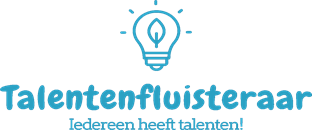 Het is duidelijk dat een groeimindset alleen maar positieve gevolgen heeft om zich te kunnen ontwikkelen, om veel bij te leren.Bij een vaste mindset ligt faalangst op de loer….. Ouders die “groeitaal” gebruiken kunnen stimuleren dat hun kind een groeimindset ontwikkelt en zo ook hun talenten ontwikkelen. En hierbij komt nog dat een kind met een groeimindset ook feedback ziet als een leermoment, dus ze zullen jouw feedback zelfs appreciëren. Want het is voor hen een boodschap over de mogelijkheid dat iets kan verbeteren.Voorbeelden  groeitaal:Aandacht geven aan het proces/de inspanning (niet aan het resultaat):-Iets nieuws leren = fouten maken, nog fouten maken, minder fouten maken…ik kan het! Ook de leerkracht, mama en papa maken nog  fouten, waardoor ze telkens bijleren.-Aandacht geven aan het doorzettingsvermogen-Vooruitgang benoemen (vergelijken met jezelf een tijd geleden, nooit vergelijken met leeftijdsgenoot)Vanuit vertrouwen reageren-Kind zegt: “ik kan dit niet” Ouder reageert: “Je kan dit NOG niet” Het woordje NOG maakt ruimte voor groei.-“Volgende keer ga je weer een stapje  verder zetten, zodat er weer nieuwe hersencellen kunnen ontwikkelen in je brein.”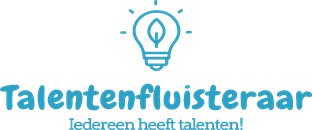 Besluit: Capaciteiten kan je ontwikkelen als je een groeimindset hebt. Ouders kunnen deze groeimindset bij hun kind stimuleren.Een aan te raden boek hierover: “Mindset” van Carol Dweck 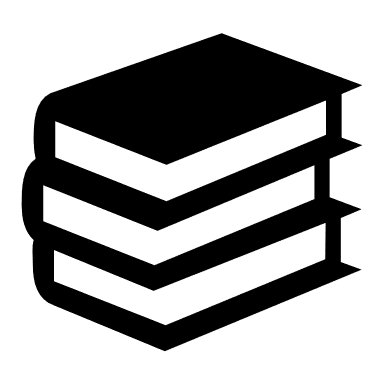 